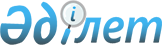 Денисов ауданының 2010-2012 жылдарға арналған бюджеті туралыҚостанай облысы Денисов ауданы мәслихатының 2009 жылғы 21 желтоқсандағы № 170 шешімі. Қостанай облысы Денисов ауданының Әділет басқармасында 2009 жылы 28 желтоқсанда № 9-8-141 тіркелді

      Қазақстан Республикасының 2001 жылдың 23 қаңтарындағы "Қазақстан Республикасында жергілікті мемлекеттік басқару және өзін-өзі басқару туралы" Заңының 6 бабы 1 тармағының 1) тармақшасына сәйкес, Қостанай облыстық мәслихатының 2009 жылдың 20 желтоқсандағы № 243 "Қостанай облысының 2010–2012 жылдарға арналған бюджеті туралы" шешімінің негізінде және Денисов аудандық әкімдігінің 2009 жылдың 13 қарашасындағы № 236 "Мәслихаттың "Денисов ауданының 2010-2012 жылдарға арналған бюджеті туралы" шешімінің жобасын мәслихаттың сессиясына бекітуіне енгізу туралы" қаулысын қарастырып мәслихат ШЕШТІ:



      1. Денисов ауданының 2010–2012 жылдарға арналған бюджетін 1, 2, 3 қосымшаларға сәйкес, соның ішінде 2010 жылға арналған мынадай көлемдерде бекітілсін:



      1) кірістер 1376477,2 мың теңге, оның ішінде:

      салық түсімдері бойынша – 361395 мың теңге;

      салықсыз түсімдер – 43832 мың теңге;

      негізгі капиталды сатудан түсетін түсімдер – 2314 мың теңге;

      трансферттердің түсімдері – 968936,2 мың теңге;



      2) шығындар – 1392011 мың теңге;



      3) таза бюджеттік кредиттеу – 8896 мың теңге; соның ішінде бюджеттік кредиттер - 8896 мың теңге;



      4) қаржы активтерімен операциялар бойынша сальдо – 25689 мың теңге, соның ішінде:

      қаржы активтерін сатып алу – 15900 мың теңге;



      5) дефицит (профицит) – -50118,8 мың теңге;



      6) бюджеттің дефицитін қаржыландыру – 50118,8 мың теңге.

      Ескерту. 1-тармақ жаңа редакцияда - Қостанай облысы Денисов ауданы мәслихатының 2010.01.18 № 183; өзгерту енгізілді - Қостанай облысы Денисов ауданы мәслихатының 2010.04.21 № 205; 2010.07.14 № 220 (2010 жылғы 1 қаңтардан бастап қолданысқа енгізіледі); 2010.10.21 № 242 (2010 жылғы 1 қаңтардан бастап қолданысқа енгізіледі);  2010.12.08 № 255 (2010 жылғы 1 қаңтардан бастап қолданысқа енгізіледі) шешімдерімен.



      2. Қостанай облыстық мәслихатының 2009 жылғы 20 желтоқсандағы сессиясының № 234 "Қостанай облысының 2010-2012 жылдарға арналған бюджеті туралы" шешімімен белгіленгендері мәліметке алынсын, облыстық бюджеттен аудандық бюджетке 2010 жылға арналған субвенциялар көлемі 712064 мың теңге сомасында.



      3. 2010 жылға арналған аудандық бюджетте республикалық бюджеттен нысаналы ағымдағы трансферттер түсімінің мынадай мөлшерлерде қарастырылғаны ескерілсін, оның ішінде:

      нысаналы ағымдағы трансферттер:

      Ауданның орта мектептеріне автомобильдік ісі және химия кабинеттеріне сатып алу үшін 12000 мың теңге білім беру ұйымдарын материалдық – техникалық базасын нығайту;

      білім алуына байланысты шығындарды ішінара өтеу үшін әлеуметтік қорғау топтарының санынан жастарға әлеуметтік көмек көрсетуге – 2797 мың теңге;

      Денисовка селосында өңірлік жұмыспен қамту және кадрларды қайта даярлау стратегиясын іске асыру шеңберінде ауылдарда (селоларда), ауылдық (селолық) округтерде әлеуметтік жобаларды қаржыландыру - 6400 мың теңге;

      Денисовка селосында мемлекеттік тілде оқыту жөніндегі орта мектебінің қазандық ғимаратының және жылыту жүйесінің күрделі жөндеуге - 39736 мың теңге;

      Ұлы Отан соғысындағы Жеңістің 65 жылдығына орай Ұлы Отан соғысының қатысушылары мен мүгедектеріне, сондай-ақ оларға теңестірілген, оның ішінде майдандағы армия құрамына кірмеген, 1941 жылғы 22 маусымнан бастап 1945 жылғы 3 қыркүйек аралығындағы кезеңде әскери бөлімшелерде, мекемелерде, әскери-оқу орындарында әскери қызметтен өткен, запасқа босатылған (отставка), "1941-1945 жылдары Ұлы Отан соғысында Германияны жеңгенi үшiн" медалімен немесе "Жапонияны жеңгені үшін" медалімен марапатталған әскери қызметшілерге, Ұлы Отан соғысы жылдарында тылда кемінде алты ай жұмыс істеген (қызметте болған) адамдарға біржолғы материалдық көмек төлеу - 807 мың теңге;

      мемлекеттік тілдегі оқытуды орта мектебінің ғимаратын ұстау –  2576 мың теңге;

      дамуға арналған нысаналы ағымдағы трансферттер:

      "Денисов ауданы әкімдігінің және Денисов ауданының тұрғын үй-коммуналдық шаруашылығы, жолаушылар көлігі және автомобиль жолдары бөлімі" "Дидар" мемлекеттік коммуналдық кәсіпорынына бульдозер Т-170 қопсытқышымен сатып алу үшін 11100 мың теңге коммуналдық меншіктегі нысандарының материалдық–техникалық базасы нығайтуына;

      Денисов ауданының Денисовка селосында (жобалау-іздеу жұмыстар), кеңдігінің әр қайсысы, көлемі 700 текше метр, екі таза су қоймасы бар екінші көтерме сорғы станциясын қалпына келтіруге - 2400 мың теңге.

      Ескерту. 3-тармақ жаңа редакцияда - Қостанай облысы Денисов ауданы мәслихатының 2010.10.21 № 242 (2010 жылғы 1 қаңтардан бастап қолданысқа енгізіледі); 2010.12.08 № 255 (2010 жылғы 1 қаңтардан бастап қолданысқа енгізіледі) шешімдерімен.



      3-1. 2010 жылға арналған аудандық бюджетте республикалық бюджеттен нысаналы ағымдағы трансферттер түсімінің мынадай мөлшерлерде қарастырылғаны ескерілсін, соның ішінде:

      "Денисов ауданы Денисовка селосында Целинная 50 көшесінде мемлекеттік тілмен оқыту интернатпен мектебі кейінгі қайта кескіндеумен кәсіби мектептің оқыту және қоғамдық – тұрмыстық корпусі күрделі жөндеу. Ішкі және сыртқы инженерлік жүйелері" - өңірлік жұмыспен қамту және кадрларды қайта даярлау стратегиясын іске асыру шеңберінде жұмыспен қамтылуын қамтамасыз ету – 107381 мың теңге.

      білім берудің мектепке дейінгі ұйымдарын, орта, техникалық және кәсіби, орта білімнен кейінгі білім беру ұйымдарын, "Өзін өзі тану" пәні бойынша біліктілігін арттыру институттарын оқу құралдарымен жабдықтауға – 1934 мың теңге;

      ең төмен күнкөрістік минимум мөлшерінің өсуіне байланысты мемлекеттік атаулы әлеуметтік жәрдемақыларды пен 18 жасқа дейінгі балаларға ай сайынғы мемлекеттік жәрдемақыны төлеуге – 5845 мың теңге, соның ішінде:

      мемлекеттік атаулы әлеуметтік көмегі төлеуге – 471 мың теңгеге;

      аз қамтылған отбасылардағы 18 жасқа дейінгі балаларға мемлекеттік жәрдемақы төлеуге – 5374 мың теңге;

      Ұлы Отан соғысындағы Жеңістің 65 жылдығына орай Ұлы Отан соғысының қатысушылары мен мүгедектеріне, сондай-ақ оларға теңестірілген, оның ішінде майдандағы армия құрамына кірмеген, 1941 жылғы 22 маусымнан бастап 1945 жылғы 3 қыркүйек аралығындағы кезеңде әскери бөлімшелерде, мекемелерде, әскери-оқу орындарында әскери қызметтен өткен, запасқа босатылған (отставка), "1941-1945 жылдардағы Ұлы Отан соғысында Германияны жеңгенi үшiн" медалімен немесе "Жапонияны жеңгені үшін" медалімен марапатталған әскери қызметшілерге, Ұлы Отан соғысы жылдарында тылда кемінде алты ай жұмыс істеген (қызметте болған) адамдарға біржолғы материалдық көмек төлеу - 5428 мың теңге;

      жергілікті атқарушы органдардың ветеринария саласындағы бөлімшелерін ұстауға – 15179 мың теңге;

      эпизоотикаға қарсы іс-шараларды өткізуге – 11353 мың теңге;

      ауылдық елді мекендердің әлеуметтік сала мамандарын әлеуметтік қолдау шараларын іске асыру – 2839,2 мың теңге;

      ауылдық елді мекендердің әлеуметтік сала мамандарын әлеуметтік қолдау шараларын іске асыру үшін бюджеттік кредиттер – 8896 мың теңге;

      Қазақстан Республикасында 2005-2010 жылдарға арналған Білім беруді дамытудың мемлекеттік бағдарламасын іске асыруға - 19276 мың теңге, оның ішінде:

      негізгі орта және жалпы орта білім беру мемлекеттік мекемелерінде физика, химия, биология кабинеттерін оқу құралдарымен жарақтандыруға – 8190 мың теңге;

      бастауыш, негізгі орта және жалпы орта білім беру мемлекеттік мекемелерінде лингафондық және мультимедиялық кабинеттерді ашуға – 11074 мың теңге;

      Жастар практикасы және әлеуметтік жұмыс орындар бағдарламасы кеңейтуі – 9600 мың теңге;

      Ұлы Отан соғысындағы Жеңістің 65 жылдығына орай Ұлы Отан соғысының қатысушылары мен мүгедектеріне Тәуелсіз Мемлекеттер Достастығы елдері бойынша, Қазақстан Республикасының аумағы бойынша жол жүруін, сондай-ақ оларға және олармен бірге жүретін адамдарға Мәскеу, Астана қалаларында мерекелік іс-шараларға қатысуы үшін тамақтануына, тұруына, жол жүруіне арналған шығыстарын төлеуді қамтамасыз ету - 233 мың теңге.

      Ескерту. Шешім 3-1 тармақпен толықтырылды - Қостанай облысы  Денисов ауданы мәслихатының 2010.01.18 № 183; өзгерту енгізілді -  Қостанай облысы  Денисов ауданы мәслихатының 2010.04.21 № 205; 2010.07.14 № 220 (2010 жылғы 1 қаңтардан бастап қолданысқа енгізіледі); 2010.10.21 № 242 (2010 жылғы 1 қаңтардан бастап қолданысқа енгізіледі) шешімдерімен.



      4. "Қостанай облысының 2008-2010 жылдарға арналған облыстық бюджеті мен аудандар бюджеттері арасындағы жалпы сипаттағы трансферттер туралы" 2007 жылғы 12 желтоқсандағы № 31 Қостанай облыстық мәслихаты шешімімен бекітілген, трансферттердің жалпы сипаты есебінен ескерілген, жеке табыс салығы мен әлеуметтік салығын салық салу базасын өзгеру есебімен ауданның бюджетіне 2010 жылдарға арналған бюджет саласындағы еңбекақы төлеу қорының өзгеруіне байланысты облыстық бюджетке берілетін ағымдағы нысаналы трансферттер ескертілсін - 36525 мың теңге.

      Ескерту. 4-тармақ жаңа редакцияда - Қостанай облысы Денисов ауданы мәслихатының 2010.04.21 № 205 (2010 жылғы 1 қаңтардан бастап қолданысқа енгізіледі) шешімімен.



      4-1. 2010 жылдарға арналған ауданның бюджетте нысаналы трансферттерді қайтару 42605,6 мың теңге сомасында қарастырылғаны ескерілсін соның ішінде:

      республикалық бюджетке 42252,9 мың теңге сомасында;

      облыстық бюджеттен 352,7 мың теңге сомасында.

      Ескерту. Шешім 4-1 тармақпен толықтырылды - Қостанай облысы  Денисов ауданы мәслихатының 2010.01.18 № 183 (2010 жылғы 1 қаңтардан бастап қолданысқа енгізіледі); 2010.12.08 № 255 (2010 жылғы 1 қаңтардан бастап қолданысқа енгізіледі) шешімдерімен.



      5. Денисов ауданының жергілікті атқару органының 3502 мың теңге сомасында 2010 жылға жедел қажеттіліктерге арналған резерві бекітілсін.



      6. 2010 жылға арналған аудан бюджеттің шығындарында жалпы білім беру мектептерінің ағымдағы ұстау шығындарының 1 пайыздан кем емес көлемінде "Жалпы орта білім беру оқытуы" бағдарламасы бойынша жалпыға бірдей міндетті орта білім беру қорының шығындары ескерілсін.



      7. 2010 жылға арналған ауылдық, селолық округтарының, кенттің, ауылдың (селоның) әкім аппараттарының бюджеттік бағдарламалар тізбесі 4 қосымшаға сәйкес бекітілсін.



      8. 2010 жылға арналған Денисов ауданының бюджетінің орындалуы процессіндегі секвестрге жатпайтын бюджеттік бағдарламалардың тізбесі 5 қосымшаға сәйкес бекітілсін.



      9. Осы шешім 2010 жылдың 1 қаңтарынан бастап қолданысқа енгізіледі.      Аудандық мәслихатының

      кезекті он екінші

      сессиясының төрағасы                       Ж. Ахметов      Денисов аудандық

      мәслихаты хатшысының

      міндетін атқарушысы                        В. Ткач      КЕЛІСІЛДІ:      "Денисов ауданының экономика

      және бюджеттік жоспарлау бөлімі"

      мемлекеттік мекемесінің бастығы

      _____________________ Е. Подело

Мәслихаттың        

2009 жылғы 21 желтоқсандағы 

№ 170 шешімінің 1 қосымшасы  2010 жылға арналған Денисов ауданының бюджеті      Ескерту. 1-қосымша жаңа редакцияда - Қостанай облысы Денисов ауданы мәслихатының 2010.12.08 № 255 (2010 жылғы 1 қаңтардан бастап қолданысқа енгізіледі) шешімімен.

Мәслихаттың         

2009 жылғы 21 желтоқсандағы 

№ 170 шешімінің 2 қосымшасы  2011 жылға арналған Денисов ауданының бюджеті      Ескерту. 2-қосымша жаңа редакцияда - Қостанай облысы Денисов ауданы мәслихатының 2010.02.09 № 195 (2010 жылғы 1 қаңтардан бастап қолданысқа енгізіледі) шешімімен.

Мәслихаттың         

2009 жылғы 21 желтоқсандағы 

№ 170 шешімінің 3 қосымшасы  2012 жылға арналған Денисов ауданының бюджеті      Ескерту. 3-қосымша жаңа редакцияда - Қостанай облысы Денисов ауданы мәслихатының 2010.07.14 № 220 (2010 жылғы 1 қаңтардан бастап қолданысқа енгізіледі) шешімімен.

Мәслихаттың         

2009 жылғы 21 желтоқсандағы 

№ 170 шешіміне 4 қосымша   2010 жылға арналған ауылдық селолық округтарының,

ауылдық (селолық), ауылдық әкім аппараттарының

бюджеттік бағдарламалар тізбесі      Ескерту. 4-қосымша жаңа редакцияда - Қостанай облысы Денисов ауданы мәслихатының 2010.10.21 № 242 (2010 жылғы 1 қаңтардан бастап қолданысқа енгізіледі) шешімімен.

Мәслихаттың         

2009 жылғы 21 желтоқсандағы 

№ 170 шешіміне 5 қосымшасы  2010 жылға арналған аудандық бюджеттің орындалуы

процессіндегі секвестрге жатпайтын бюджеттік

бағдарламалардың тізбесі
					© 2012. Қазақстан Республикасы Әділет министрлігінің «Қазақстан Республикасының Заңнама және құқықтық ақпарат институты» ШЖҚ РМК
				СанатыСанатыСанатыСанатыСомасы,

мың теңгеСыныбыСыныбыСыныбыСомасы,

мың теңгеІшкi сыныбыІшкi сыныбыСомасы,

мың теңгеАтауыСомасы,

мың теңгеКірістер1376477,21Салықтық түсімдер36139511Кірістерге табыс салығы159341112Жеке табыс салығы15934113Әлеуметтік салық107198131Әлеуметтік салық10719814Меншікке салынатын салықтар80216141Мүлікке салынатын салықтар47393143Жер салығы12940144Көлік құралдарына салынатын салық17683145Бірыңғай жер салығы220015Тауарларға, жұмыстарға және

қызметтерге салынатын ішкі салықтар13340152Акциздер1532153Табиғи және басқа да ресурстарды

пайдаланғаны үшін түсетін түсімдер9428154Кәсіпкерлік және кәсіби қызметті

жүргізгені үшін алынатын алымдар2335155Құмар ойын бизнеске салық4518Заңдық мәнді іс-әрекеттерді жасағаны

және (немесе) оған уәкілеттігі бар

мемлекеттік органдар немесе лауазымды

адамдар құжаттар бергені үшін алынатын

міндетті төлемдер1300181Мемлекеттік баж13002Салықтық емес түсімдер4383221Мемлекеттік меншіктен түсетін кірістер1347215Мемлекет меншігіндегі мүлікті жалға

беруден түсетін кірістер134722Мемлекеттік бюджеттен

қаржыландырылатын мемлекеттік

мекемелердің тауарларды (жұмыстарды,

қызметтерді) өткізуінен түсетін

түсімдер12221Мемлекеттік бюджеттен

қаржыландырылатын мемлекеттік

мекемелердің тауарларды (жұмыстарды,

қызметтерді) өткізуінен түсетін

түсімдер1226Басқа да салықтық емес түсімдер42473261Басқа да салықтық емес түсімдер424733Негізгі капиталды сатудан түсетін

түсімдер231433Жерді және материалдық емес активтерді

сату2314331Жерді сату1590332Материалдық емес активтерді сату7244Трансферттердің түсімдері968936,242Мемлекеттік басқарудың жоғары тұрған

органдарынан түсетін трансферттер968936,2422Облыстық бюджеттен түсетін

трансферттер968936,2Функционалдық топФункционалдық топФункционалдық топФункционалдық топФункционалдық топСомасы,

мың теңгеКіші функцияКіші функцияКіші функцияКіші функцияСомасы,

мың теңгеБюджеттік бағдарламалардың әкiмшiсiБюджеттік бағдарламалардың әкiмшiсiБюджеттік бағдарламалардың әкiмшiсiСомасы,

мың теңгеБағдарламаБағдарламаСомасы,

мың теңгеШығындар139201101Жалпы сипаттағы мемлекеттiк

қызметтер1446611Мемлекеттiк басқарудың жалпы

функцияларын орындайтын өкiлдi,

атқарушы және басқа органдар128522112Аудан (облыстық маңызы бар

қала) мәслихатының аппараты10578001Аудан (облыстық маңызы бар

қала) мәслихатының қызметін

қамтамасыз ету жөніндегі

қызметтер10478004Мемлекеттік органдарды

материалдық-техникалық

жарақтандыру100122Аудан (облыстық маңызы бар

қала) әкімінің аппараты38442001Аудан (облыстық маңызы бар

қала) әкімінің қызметін

қамтамасыз ету жөніндегі

қызметтер37986004Мемлекеттік органдарды

материалдық-техникалық

жарақтандыру456123Қаладағы аудан, аудандық маңызы

бар қала, кент, ауыл (село),

ауылдық (селолық) округ

әкімінің аппараты79502001Қаладағы аудан, аудандық маңызы

бар қаланың, кент, ауыл (село),

ауылдық (селолық) округ

әкімінің қызметін қамтамасыз

ету жөніндегі қызметтер795022Қаржылық қызмет8471452Ауданның (облыстық маңызы бар

қаланың) қаржы бөлімі8471001Аудандық бюджетті орындау және

коммуналдық меншікті (облыстық

манызы бар қала) саласындағы

мемлекеттік саясатты іске асыру

жөніндегі қызметтер7618004Біржолғы талондарды беру

жөніндегі жұмысты және біржолғы

талондарды іске асырудан

сомаларды жинаудың толықтығын

қамтамасыз етуді ұйымдастыру4011Коммуналдық меншікке түскен

мүлікті есепке алу, сақтау,

бағалау және сату589019Мемлекеттік органдарды

материалдық-техникалық

жарақтандыру2605Жоспарлау және статистикалық

қызмет7668453Ауданның (облыстық маңызы бар

қаланың) экономика және

бюджеттік жоспарлау бөлімі7668001Экономикалық саясатты,

мемлекеттік жоспарлау жүйесін

қалыптастыру және дамыту және

ауданды (облыстық манызы бар

қаланы) басқару саласындағы

мемлекеттік саясатты іске асыру

жөніндегі қызметтер7478005Мемлекеттік органдарды

материалдық-техникалық

жарақтандыру19002Қорғаныс17561Әскери мұқтаждар1646122Аудан (облыстық маңызы бар

қала) әкімінің аппараты1646005Жалпыға бірдей әскери міндетті

атқару шеңберіндегі іс-шаралар16462Төтенше жағдайлар жөнiндегi

жұмыстарды ұйымдастыру110122Аудан (облыстық маңызы бар

қала) әкімінің аппараты110006Аудан (облыстық маңызы бар

қала) ауқымындағы төтенше

жағдайлардың алдын алу және

оларды жою11004Бiлiм беру848522,21Мектепке дейiнгi тәрбие және

оқыту34313464Ауданның (облыстық маңызы бар

қаланың) білім беру бөлімі34313009Мектепке дейінгі тәрбие

ұйымдарының қызметін қамтамасыз

ету343132Бастауыш, негізгі орта және

жалпы орта білім беру691089,2123Қаладағы аудан, аудандық маңызы

бар қала, кент, ауыл (село),

ауылдық (селолық) округ

әкімінің аппараты65005Ауылдық (селолық) жерлерде

балаларды мектепке дейін тегін

алып баруды және кері алып

келуді ұйымдастыру65464Ауданның (облыстық маңызы бар

қаланың) білім беру бөлімі691024,2003Жалпы білім беру676924,2006Балаларға қосымша білім беру141009Бiлiм беру саласындағы өзге де

қызметтер123120464Ауданның (облыстық маңызы бар

қаланың) білім беру бөлімі122120001Жергілікті деңгейде білім беру

саласындағы мемлекеттік

саясатты іске асыру жөніндегі

қызметтер8231005Ауданның (областык маңызы бар

қаланың) мемлекеттік білім беру

мекемелер үшін оқулықтар мен

оқу-әдiстемелiк кешендерді

сатып алу және жеткізу5712011Өңірлік жұмыспен қамту және

кадрларды қайта даярлау

стратегиясын іске асыру

шеңберінде білім беру

объектілерін күрделі, ағымды

жөндеу107381012Мемлекеттік органдардың

ғимараттарын, үй-жайлары және

құрылыстарын күрделі жөндеу796466Ауданның (облыстық маңызы бар

қаланың) сәулет, қала құрылысы

және құрылыс бөлімі1000037Білім беру объектілерін салу

және реконструкциялау100006Әлеуметтiк көмек және

әлеуметтiк қамсыздандыру691942Әлеуметтiк көмек57928451Ауданның (облыстық маңызы бар

қаланың) жұмыспен қамту және

әлеуметтік бағдарламалар бөлімі57928002Еңбекпен қамту бағдарламасы14425005Мемлекеттік атаулы әлеуметтік

көмек1971006Тұрғын үй көмегі471007Жергілікті өкілетті органдардың

шешімі бойынша мұқтаж

азаматтардың жекелеген

топтарына әлеуметтік көмек10647010Үйден тәрбиеленіп оқытылатын

мүгедек балаларды материалдық

қамтамасыз ету143014Мұқтаж азаматтарға үйде

әлеуметтiк көмек көрсету1052301618 жасқа дейінгі балаларға

мемлекеттік жәрдемақылар12111017Мүгедектерді оңалту жеке

бағдарламасына сәйкес, мұқтаж

мүгедектерді міндетті

гигиеналық құралдармен

қамтамасыз етуге, және ымдау

тілі мамандарының, жеке

көмекшілердің қызмет көрсету1169019Ұлы Отан соғысындағы Жеңістің

65 жылдығына орай Ұлы Отан

соғысының қатысушылары мен

мүгедектеріне Тәуелсіз

Мемлекеттер Достастығы елдері

бойынша, Қазақстан

Республикасының аумағы бойынша

жол жүруін, сондай-ақ оларға

және олармен бірге жүретін

адамдарға Мәскеу, Астана

қалаларында мерекелік

іс-шараларға қатысуы үшін

тамақтануына, тұруына, жол

жүруіне арналған шығыстарын

төлеуді қамтамасыз ету233020Ұлы Отан соғысындағы Жеңістің

65 жылдығына орай Ұлы Отан

соғысының қатысушылары мен

мүгедектеріне, сондай-ақ оларға

теңестірілген, оның ішінде

майдандағы армия құрамына

кірмеген, 1941 жылғы 22

маусымнан бастап 1945 жылғы 3

қыркүйек аралығындағы кезеңде

әскери бөлімшелерде,

мекемелерде, әскери-оқу

орындарында әскери қызметтен

өткен, запасқа босатылған

(отставка), "1941-1945 жж. Ұлы

Отан соғысында Германияны

жеңгенi үшiн" медалімен немесе

"Жапонияны жеңгені үшін"

медалімен марапатталған әскери

қызметшілерге, Ұлы Отан соғысы

жылдарында тылда кемінде алты

ай жұмыс істеген (қызметте

болған) адамдарға біржолғы

материалдық көмек төлеу62359Әлеуметтiк көмек және

әлеуметтiк қамтамасыз ету

салаларындағы өзге де қызметтер11266451Ауданның (облыстық маңызы бар

қаланың) жұмыспен қамту және

әлеуметтік бағдарламалар бөлімі11266001Жергілікті деңгейде халық үшін

әлеуметтік бағдарламаларды

жұмыспен қамтуды қамтамасыз

етуді іске асыру саласындағы

мемлекеттік саясатты іске асыру

жөніндегі қызметтер11154011Жәрдемақыларды және басқа да

әлеуметтік төлемдерді есептеу,

төлеу мен жеткізу бойынша

қызметтерге ақы төлеу11207Тұрғын үй-коммуналдық

шаруашылық288281Тұрғын үй шаруашылығы9543458Ауданның (облыстық маңызы бар

қаланың) тұрғын үй-коммуналдық

шаруашылығы, жолаушылар көлігі

және автомобиль жолдары бөлімі9543004Азаматтардың жекелген

санаттарын тұрғын үймен

қамтамасыз ету9383005Авариялық және ескі тұрғын

үйлерді бұзу1602Коммуналдық шаруашылық12302458Ауданның (облыстық маңызы бар

қаланың) тұрғын үй-коммуналдық

шаруашылығы, жолаушылар көлігі

және автомобиль жолдары бөлімі9902012Сумен жабдықтау және су бөлу

жүйесінің қызмет етуі1300026Ауданның (облыстық маңызы бар

қаланың) коммуналдық

меншігіндегі жылу жүйелерін

қолдануды ұйымдастыру8602466Ауданның (облыстық маңызы бар

қаланың) сәулет, қала құрылысы

және құрылыс бөлімі2400006Сумен жабдықтау жүйесін дамыту24003Елді-мекендерді көркейту6983123Қаладағы аудан, аудандық маңызы

бар қала, кент, ауыл (село),

ауылдық (селолық) округ

әкімінің аппараты6483008Елді мекендерде көшелерді

жарықтандыру1426011Елді мекендерді абаттандыру мен

көгалдандыру5057458Ауданның (облыстық маңызы бар

қаланың) тұрғын үй-коммуналдық

шаруашылығы, жолаушылар көлігі

және автомобиль жолдары бөлімі500016Елдi мекендердiң санитариясын

қамтамасыз ету50008Мәдениет, спорт, туризм және

ақпараттық кеңістiк616341Мәдениет саласындағы қызмет20061455Ауданның (облыстық маңызы бар

қаланың) мәдениет және тілдерді

дамыту бөлімі20061003Мәдени-демалыс жұмысын қолдау200612Спорт7606465Ауданның (облыстық маңызы бар

қаланың) Дене шынықтыру және

спорт бөлімі7606005Ұлттық және бұқаралық спорт

түрлерін дамыту4742006Аудандық (облыстық маңызы бар

қалалық) деңгейде спорттық

жарыстар өткiзу1049007Әртүрлi спорт түрлерi бойынша

аудан (облыстық маңызы бар

қала) құрама командаларының

мүшелерiн дайындау және олардың

облыстық спорт жарыстарына

қатысуы18153Ақпараттық кеңiстiк22743455Ауданның (облыстық маңызы бар

қаланың) мәдениет және тілдерді

дамыту бөлімі21023006Аудандық (қалалық)

кiтапханалардың жұмыс iстеуi20168007Мемлекеттік тілді және

Қазақстан халықтарының басқа да

тілдерін дамыту855456Ауданның (облыстық маңызы бар

қаланың) ішкі саясат бөлімі1720002Газеттер мен журналдар арқылы

мемлекеттік ақпараттық саясат

жүргізу жөніндегі қызметтер1600005Телерадио хабарларын тарату

арқылы мемлекеттік ақпараттық

саясатты жүргізу жөніндегі

қызметтер1209Мәдениет, спорт, туризм және

ақпараттық кеңiстiктi

ұйымдастыру жөнiндегi өзге де

қызметтер11224455Ауданның (облыстық маңызы бар

қаланың) мәдениет және тілдерді

дамыту бөлімі4866001Жергілікті деңгейде тілдерді

және мәдениетті дамыту

саласындағы мемлекеттік

саясатты іске асыру жөніндегі

қызметтер4866456Ауданның (облыстық маңызы бар

қаланың) ішкі саясат бөлімі3919001Жергілікті деңгейде аппарат,

мемлекеттілікті нығайту және

азаматтардың әлеуметтік

сенімділігін қалыптастыруда

мемлекеттік саясатты іске асыру

жөніндегі қызметтер3804003Жастар саясаты саласындағы

өңірлік бағдарламаларды iске

асыру115465Ауданның (облыстық маңызы бар

қаланың) Дене шынықтыру және

спорт бөлімі2439001Жергілікті деңгейде дене

шынықтыру және спорт

саласындағы мемлекеттік

саясатты іске асыру жөніндегі

қызметтер243910Ауыл, су, орман, балық

шаруашылығы, ерекше қорғалатын

табиғи аумақтар, қоршаған

ортаны және жануарлар дүниесін

қорғау, жер қатынастары36685,21Ауыл шаруашылығы14479,2474Ауданның (облыстық маңызы бар

қаланың) ауыл шаруашылығы және

ветеринария бөлімі14479,2001Жергілікті деңгейде ауыл

шаруашылығы және ветеринария

саласындағы мемлекеттік

саясатты іске асыру жөніндегі

қызметтер9113004Мемлекеттік органдарды

материалдық-техникалық

жарақтандыру2527099Республикалық бюджеттен

берілетін нысаналы трансферттер

есебiнен ауылдық елді мекендер

саласының мамандарын әлеуметтік

қолдау шараларын іске асыру2839,26Жер қатынастары4453463Ауданның (облыстық маңызы бар

қаланың) жер қатынастары бөлімі4453001Аудан (облыстық манызы бар

қала) аумағында жер

қатынастарын реттеу саласындағы

мемлекеттік саясатты іске асыру

жөніндегі қызметтер44539Ауыл, су, орман, балық

шаруашылығы және қоршаған

ортаны қорғау мен жер

қатынастары саласындағы өзге де

қызметтер17753123Қаладағы аудан, аудандық маңызы

бар қала, кент, ауыл (село),

ауылдық (селолық) округ

әкімінің аппараты6400019Өңірлік жұмыспен қамту және

кадрларды қайта даярлау

стратегиясын іске асыру

шеңберінде ауылдарда

(селоларда), ауылдық (селолық)

округтерде әлеуметтік жобаларды

қаржыландыру6400474Ауданның (облыстық маңызы бар

қаланың) ауыл шаруашылығы және

ветеринария бөлімі11353013Эпизоотияға қарсы іс-шаралар

жүргізу1135311Өнеркәсіп, сәулет, қала

құрылысы және құрылыс қызметі81902Сәулет, қала құрылысы және

құрылыс қызметі8190466Ауданның (облыстық маңызы бар

қаланың) сәулет, қала құрылысы

және құрылыс бөлімі8190001Құрылыс, облыс қалаларының,

аудандарының және елді

мекендерінің сәулеттік бейнесін

жақсарту саласындағы

мемлекеттік саясатты іске асыру

және ауданның (облыстық маңызы

бар қаланың) аумағын оңтайла

және тиімді қала құрылыстық

игеруді қамтамасыз ету

жөніндегі қызметтер819012Көлiк және коммуникация1055761Автомобиль көлiгi105576123Қаладағы аудан, аудандық маңызы

бар қала, кент, ауыл (село),

ауылдық (селолық) округ

әкімінің аппараты12441013Аудандық маңызы бар қалаларда,

кенттерде, ауылдарда

(селоларда), ауылдық (селолық)

округтерде автомобиль

жолдарының жұмыс істеуін

қамтамасыз ету12441458Ауданның (облыстық маңызы бар

қаланың) тұрғын үй-коммуналдық

шаруашылығы жолаушылар көлігі

және автомобиль жолдары бөлімі93135023Автомобиль жолдарының жұмыс

істеуін қамтамасыз ету9313513Басқалар78343Кәсiпкерлiк қызметтi қолдау

және бәсекелестікті қорғау3021469Ауданның (облыстық маңызы бар

қаланың) кәсіпкерлік бөлімі3021001Жергілікті деңгейде кәсіпкерлік

пен өнеркәсіпті дамыту

саласындағы мемлекеттік

саясатты іске асыру жөніндегі

қызметтер2967003Кәсіпкерлік қызметті қолдау549Басқалар4813458Ауданның (облыстық маңызы бар

қаланың) тұрғын үй-коммуналдық

шаруашылығы, жолаушылар көлігі

және автомобиль жолдары бөлімі4813001Жергілікті деңгейде тұрғын

үй-коммуналдық шаруашылығы,

жолаушылар көлігі және

автомобиль жолдары саласындағы

мемлекеттік саясатты іске асыру

жөніндегі қызметтер481315Трансферттер79130,61Трансферттер79130,6452Ауданның (облыстық маңызы бар

қаланың) қаржы бөлімі79130,6006Нысаналы пайдаланылмаған (толық

пайдаланылмаған) трансферттерді

қайтару42605,6020Бюджет саласындағы еңбекақы

төлеу қорының өзгеруіне

байланысты жоғары тұрған

бюджеттерге берлетін ағымдағы

нысаналы трансферттер36525IIIТаза бюджеттік кредиттеу8896Бюджеттік кредиттер889610Ауыл, су, орман, балық

шаруашылығы, ерекше қорғалатын

табиғи аумақтар, қоршаған

ортаны және жануарлар дүниесін

қорғау, жер қатынастары88961Ауыл шаруашылығы8896474Ауданның (облыстық маңызы бар

қаланың) ауыл шаруашылығы және

ветеринария бөлімі8896009Ауылдық елді мекендердің

әлеуметтік саласының мамандарын

әлеуметтік қолдау шараларын

іске асыру үшін бюджеттік

кредиттер8896IVҚаржы активтерімен операциялар

бойынша сальдо25689Қаржы активтерін сатып алу2568913Басқалар256899Басқалар25689452Ауданның (облыстық маңызы бар

қаланың) қаржы бөлімі25689014Заңды тұлғалардың жарғылық

капиталын қалыптастыру немесе

ұлғайту25689VБюджет тапшылығы (профициті)-50118,8VIБюджет тапшылығын қаржыландыру

(профицитің пайдалану)50118,8СанатыСанатыСанатыСанатыСомасы,

мың

теңге    Сыныбы    Сыныбы    Сыныбы    СыныбыСомасы,

мың

теңгеІшкi сыныбыІшкi сыныбыСомасы,

мың

теңгеАтауыСомасы,

мың

теңгеКірістер13255621Салықтық түсімдер34670011Кірістерге табыс салығы153273112Жеке табыс салығы 15327313Әлеуметтік салық98779131Әлеуметтік салық9877914Меншікке салынатын салықтар78947141Мүлікке салынатын салықтар48969143Жер салығы13240144Көлік құралдарына салынатын салық14538145Бірыңғай жер салығы220015Тауарларға, жұмыстарға және қызметтерге

салынатын ішкі салықтар13991152Акциздер1600153Табиғи және басқа да ресурстарды

пайдаланғаны үшін түсетін түсімдер9878154Кәсіпкерлік және кәсіби қызметті

жүргізгені үшін алынатын алымдар2443155Құмар ойын бизнеске салық7018Заңдық мәнді іс-әрекеттерді жасағаны

және (немесе) оған уәкілеттігі бар

мемлекеттік органдар немесе лауазымды

адамдар құжаттар бергені үшін алынатын

міндетті төлемдер1710181Мемлекеттік баж17102Салықтық емес түсімдер220921Мемлекеттік меншіктен түсетін кірістер1209215Мемлекет меншігіндегі мүлікті жалға

беруден түсетін кірістер120926Басқа да салықтық емес түсімдер1000261Басқа да салықтық емес түсімдер10003Негізгі капиталды сатудан түсетін

түсімдер170031Мемлекеттік мекемелерге бекітілген

мемлекеттік мүлікті сату700311Мемлекеттік мекемелерге бекітілген

мемлекеттік мүлікті сату70033Жерді және материалдық емес активтерді

сату1000331Жерді сату10004Трансферттердің түсімдері97495342Мемлекеттік басқарудың жоғары тұрған

органдарынан түсетін трансферттер974953422Облыстық бюджеттен түсетін трансферттер974953Функционалдық топФункционалдық топФункционалдық топФункционалдық топФункционалдық топСомасы,

мың

теңгеКіші функцияКіші функцияКіші функцияКіші функцияСомасы,

мың

теңгеБюджеттік бағдарламалардың әкiмшiсiБюджеттік бағдарламалардың әкiмшiсiБюджеттік бағдарламалардың әкiмшiсiСомасы,

мың

теңгеБағдарламаБағдарламаСомасы,

мың

теңгеАТАУЫСомасы,

мың

теңгеШығындар132040201Жалпы сипаттағы мемлекеттiк

қызметтер2261991Мемлекеттiк басқарудың жалпы

функцияларын орындайтын өкiлдi,

атқарушы және басқа органдар205579112Аудан (облыстық маңызы бар қала)

мәслихатының аппараты13249001Аудан (облыстық маңызы бар қала)

мәслихатының қызметін қамтамасыз

ету жөніндегі қызметтер12749004Мемлекеттік органдарды

материалдық-техникалық

жарақтандыру500122Аудан (облыстық маңызы бар қала)

әкімінің аппараты90033001Аудан (облыстық маңызы бар қала)

әкімінің қызметін қамтамасыз ету

жөніндегі қызметтер44543003Мемлекеттік органдардың

ғимараттарын, үй-жайлары және

құрылыстарын күрделі жөндеу40000004Мемлекеттік органдарды

материалдық-техникалық

жарақтандыру5490123Қаладағы аудан, аудандық маңызы

бар қала, кент, ауыл (село),

ауылдық (селолық) округ әкімінің

аппараты102297001Қаладағы аудан, аудандық маңызы

бар қаланың, кент, ауыл (село),

ауылдық (селолық) округ әкімінің

қызметін қамтамасыз ету жөніндегі

қызметтер79797023Мемлекеттік органдарды

материалдық-техникалық

жарақтандыру225002Қаржылық қызмет10791452Ауданның (облыстық маңызы бар

қаланың) қаржы бөлімі10791001Аудандық бюджетті орындау және

коммуналдық меншікті (облыстық

манызы бар қала) саласындағы

мемлекеттік саясатты іске асыру

жөніндегі қызметтер8917004Біржолғы талондарды беру

жөніндегі жұмысты және біржолғы

талондарды іске асырудан

сомаларды жинаудың толықтығын

қамтамасыз етуді ұйымдастыру4011Коммуналдық меншікке түскен

мүлікті есепке алу, сақтау,

бағалау және сату670019Мемлекеттік органдарды

материалдық-техникалық

жарақтандыру12005Жоспарлау және статистикалық

қызмет9829453Ауданның (облыстық маңызы бар

қаланың) экономика және бюджеттік

жоспарлау бөлімі9829001Экономикалық саясатты,

мемлекеттік жоспарлау жүйесін

қалыптастыру және дамыту және

ауданды (облыстық манызы бар

қаланы) бақару саласындағы

мемлекеттік саясатты іске асыру

жөніндегі қызметтер9329005Мемлекеттік органдарды

материалдық-техникалық

жарақтандыру50002Қорғаныс19841Әскери мұқтаждар1769122Аудан (облыстық маңызы бар қала)

әкімінің аппараты1769005Жалпыға бірдей әскери міндетті

атқару шеңберіндегі іс-шаралар17692Төтенше жағдайлар жөнiндегi

жұмыстарды ұйымдастыру215122Аудан (облыстық маңызы бар қала)

әкімінің аппараты215006Аудан (облыстық маңызы бар қала)

ауқымындағы төтенше жағдайлардың

алдын алу және оларды жою21504Бiлiм беру7915931Мектепке дейiнгi тәрбие және

оқыту39673464Ауданның (облыстық маңызы бар

қаланың) білім беру бөлімі39673009Мектепке дейінгі тәрбие

ұйымдарының қызметін қамтамасыз

ету396732Бастауыш, негізгі орта және жалпы

орта білім беру736551123Қаладағы аудан, аудандық маңызы

бар қала, кент, ауыл (село),

ауылдық (селолық) округ әкімінің аппараты1148005Ауылдық (селолық) жерлерде

балаларды мектепке дейін тегін

алып баруды және кері алып келуді

ұйымдастыру1148464Ауданның (облыстық маңызы бар

қаланың) білім беру бөлімі735403003Жалпы білім беру721313006Балаларға қосымша білім беру140909Бiлiм беру саласындағы өзге де

қызметтер15369464Ауданның (облыстық маңызы бар

қаланың) білім беру бөлімі15369001Жергілікті деңгейде білім беру

саласындағы мемлекеттік саясатты

іске асыру жөніндегі қызметтер9845005Ауданның (облыстық маңызы бар

қаланың) мемлекеттік білім беру

мекемелер үшін оқулықтар мен

оқу-әдiстемелiк кешендерді сатып

алу және жеткізу4324013Мемлекеттік органдарды

материалдық-техникалық

жарақтандыру120006Әлеуметтiк көмек және әлеуметтiк

қамсыздандыру516412Әлеуметтiк көмек37112451Ауданның (облыстық маңызы бар

қаланың) жұмыспен қамту және

әлеуметтік бағдарламалар бөлімі37112002Еңбекпен қамту бағдарламасы5403005Мемлекеттік атаулы әлеуметтік

көмек2258006Тұрғын үй көмегі1290007Жергілікті өкілетті органдардың

шешімі бойынша мұқтаж

азаматтардың жекелеген топтарына

әлеуметтік көмек7474010Үйден тәрбиеленіп оқытылатын

мүгедек балаларды материалдық

қамтамасыз ету81014Мұқтаж азаматтарға үйде

әлеуметтiк көмек көрсету1279901618 жасқа дейінгі балаларға

мемлекеттік жәрдемақылар6597017Мүгедектерді оңалту жеке

бағдарламасына сәйкес, мұқтаж

мүгедектерді міндетті гигиеналық

құралдармен қамтамасыз етуге,

және ымдау тілі мамандарының,

жеке көмекшілердің қызмет көрсету12109Әлеуметтiк көмек және әлеуметтiк

қамтамасыз ету салаларындағы өзге

де қызметтер14529451Ауданның (облыстық маңызы бар

қаланың) жұмыспен қамту және

әлеуметтік бағдарламалар бөлімі14529001Жергілікті деңгейде халық үшін

әлеуметтік бағдарламаларды

жұмыспен қамтуды қамтамасыз етуді

іске асыру саласындағы

мемлекеттік саясатты іске асыру

жөніндегі қызметтер13414011Жәрдемақыларды және басқа да

әлеуметтік төлемдерді есептеу,

төлеу мен жеткізу бойынша

қызметтерге ақы төлеу115022Мемлекеттік органдарды

материалдық-техникалық

жарақтандыру100007Тұрғын үй-коммуналдық шаруашылық99521Тұрғын үй шаруашылығы172458Ауданның (облыстық маңызы бар

қаланың) тұрғын үй-коммуналдық

шаруашылығы, жолаушылар көлігі

және автомобиль жолдары бөлімі172005Авариялық және ескі тұрғын

үйлерді бұзу1722Коммуналдық шаруашылық1816458Ауданның (облыстық маңызы бар

қаланың) тұрғын үй-коммуналдық

шаруашылығы, жолаушылар көлігі

және автомобиль жолдары бөлімі1816026Ауданның (облыстық маңызы бар

қаланың) коммуналдық меншігіндегі

жылу жүйелерін қолдануды

ұйымдастыру18163Елді-мекендерді көркейту7964123Қаладағы аудан, аудандық маңызы

бар қала, кент, ауыл (село),

ауылдық (селолық) округ әкімінің

аппараты7318008Елді мекендерде көшелерді

жарықтандыру1183011Елді мекендерді абаттандыру мен

көгалдандыру6135458Ауданның (облыстық маңызы бар

қаланың) тұрғын үй-коммуналдық

шаруашылығы, жолаушылар көлігі

және автомобиль жолдары бөлімі646016Елдi мекендердiң санитариясын

қамтамасыз ету538017Жерлеу орындарын күтiп-ұстау және

туысы жоқтарды жерлеу10808Мәдениет, спорт, туризм және

ақпараттық кеңістiк818481Мәдениет саласындағы қызмет22630455Ауданның (облыстық маңызы бар

қаланың) мәдениет және тілдерді

дамыту бөлімі22630003Мәдени-демалыс жұмысын қолдау226302Спорт7147465Ауданның (облыстық маңызы бар

қаланың) Дене шынықтыру және

спорт бөлімі7147005Ұлттық және бұқаралық спорт

түрлерін дамыту5517006Аудандық (облыстық маңызы бар

қалалық) деңгейде спорттық

жарыстар өткiзу549007Әртүрлi спорт түрлерi бойынша

аудан (облыстық маңызы бар қала)

құрама командаларының мүшелерiн

дайындау және олардың облыстық

спорт жарыстарына қатысуы10813Ақпараттық кеңiстiк36412455Ауданның (облыстық маңызы бар

қаланың) мәдениет және тілдерді

дамыту бөлімі35122006Аудандық (қалалық)

кiтапханалардың жұмыс iстеуi34092007Мемлекеттік тілді және Қазақстан

халықтарының басқа да тілдерін

дамыту1030456Ауданның (облыстық маңызы бар

қаланың) ішкі саясат бөлімі1290002Газеттер мен журналдар арқылы

мемлекеттік ақпараттық саясат

жүргізу1161005Телерадиохабарлары арқылы

мемлекеттік ақпараттық саясат

жүргізу1299Мәдениет, спорт, туризм және

ақпараттық кеңiстiктi ұйымдастыру

жөнiндегi өзге де қызметтер15659455Ауданның (облыстық маңызы бар

қаланың) мәдениет және тілдерді

дамыту бөлімі7673001Жергілікті деңгейде тілдерді және

мәдениетті дамыту саласындағы

мемлекеттік саясатты іске асыру

жөніндегі қызметтер6473011Мемлекеттік органдарды

материалдық-техникалық

жарақтандыру1200456Ауданның (облыстық маңызы бар

қаланың) ішкі саясат бөлімі4779001Жергілікті деңгейде аппарат,

мемлекеттілікті нығайту және

азаматтардың әлеуметтік

сенімділігін қалыптастыруда

мемлекеттік саясатты іске асыру

жөніндегі қызметтер4479007Мемлекеттік органдарды

материалдық-техникалық

жарақтандыру300465Ауданның (облыстық маңызы бар

қаланың) Дене шынықтыру және

спорт бөлімі3207001Жергілікті деңгейде мәдениет және

тілдерді дамыту саласындағы

мемлекеттік саясатты іске асыру

жөніндегі қызметтер2907008Мемлекеттік органдарды

материалдық-техникалық

жарақтандыру30010Ауыл, су, орман, балық

шаруашылығы, ерекше қорғалатын

табиғи аумақтар, қоршаған ортаны

және жануарлар дүниесін қорғау,

жер қатынастары186841Ауыл шаруашылығы10388474Ауданның (облыстық маңызы бар

қаланың) ауыл шаруашылығы және

ветеринария бөлімі10388001Жергілікті деңгейде ауыл

шаруашылығы және ветеринария

саласындағы мемлекеттік саясатты

іске асыру жөніндегі қызметтер9888004Мемлекеттік органдарды

материалдық-техникалық

жарақтандыру5006Жер қатынастары8296463Ауданның (облыстық маңызы бар

қаланың) жер қатынастары бөлімі8296001Аудан (облыстық манызы бар қала)

аумағында жер қатынастарын реттеу

саласындағы мемлекеттік саясатты

іске асыру жөніндегі қызметтер6096008Мемлекеттік органдарды

материалдық-техникалық

жарақтандыру220011Өнеркәсіп, сәулет, қала құрылысы

және құрылыс қызметі103432Сәулет, қала құрылысы және

құрылыс қызметі10343467Ауданның (облыстық маңызы бар

қаланың) құрылыс бөлімі5588001Құрылыс, сәулет және қала

құрылысы бөлімінің қызметін

қамтамасыз ету жөніндегі

қызметтер5288018Мемлекеттік органдарды

материалдық-техникалық

жарақтандыру300468Ауданның (облыстық маңызы бар

қаланың) сәулет және қала

құрылысы бөлімі4755001Жергілікті деңгейде сәулет және

қала құрылысы саласындағы

мемлекеттік саясатты іске асыру

жөніндегі қызметтер4455005Мемлекеттік органдарды

материалдық-техникалық

жарақтандыру30012Көлiк және коммуникация1134941Автомобиль көлiгi113494123Қаладағы аудан, аудандық маңызы

бар қала, кент, ауыл (село),

ауылдық (селолық) округ әкімінің

аппараты13374013Аудандық маңызы бар қалаларда,

кенттерде, ауылдарда (селоларда),

ауылдық (селолық) округтерде

автомобиль жолдарының жұмыс істеуін қамтамасыз ету13374458Ауданның (облыстық маңызы бар

қаланың) тұрғын үй-коммуналдық

шаруашылығы, жолаушылар көлігі

және автомобиль жолдары бөлімі100120023Автомобиль жолдарының жұмыс

істеуін қамтамасыз ету10012013Басқалар146643Кәсiпкерлiк қызметтi қолдау және

бәсекелестікті қорғау4272469Ауданның (облыстық маңызы бар

қаланың) кәсіпкерлік бөлімі4272001Жергілікті деңгейде кәсіпкерлік

пен өнер кәсіпті дамыту

саласындағы мемлекеттік саясатты

іске асыру жөніндегі қызметтер3914003Кәсіпкерлік қызметті қолдау58005Мемлекеттік органдарды

материалдық-техникалық

жарақтандыру3009Басқалар10392452Ауданның (облыстық маңызы бар

қаланың) қаржы бөлімі3506012Ауданның (облыстық маңызы бар

қаланың) жергілікті атқарушы

органының резерві3506458Ауданның (облыстық маңызы бар

қаланың) тұрғын үй-коммуналдық

шаруашылығы, жолаушылар көлігі

және автомобиль жолдары бөлімі6886001Жергілікті деңгейде тұрғын

үй-коммуналдық шаруашылығы,

жолаушылар көлігі және автомобиль

жолдары саласындағы мемлекеттік

саясатты іске асыру жөніндегі

қызметтер5686014Мемлекеттік органдарды

материалдық-техникалық

жарақтандыру1200IIIТаза бюджеттік кредиттеу0IVҚаржы активтерімен операциялар

бойынша сальдо5160Қаржы активтерін сатып алу516013Басқалар51601Басқалар5160452Ауданның (облыстық маңызы бар

қаланың) қаржы бөлімі5160014Заңды тұлғалардың жарғылық

капиталын қалыптастыру немесе

ұлғайту5160VБюджеттің дефицит (профицит)0VIБюджеттің дефицитті қаржыландыру

(профицитті пайдалану)0СанатыСанатыСанатыСанатыСомасы,

мың теңгеСыныбыСыныбыСыныбыСомасы,

мың теңгеIшкi сыныбыIшкi сыныбыСомасы,

мың теңгеАтауыСомасы,

мың теңгеКірістер14789301Салықтық түсімдер35149711Кірістерге табыс салығы155477112Жеке табыс салығы15547713Әлеуметтік салық99888131Әлеуметтік салық9988814Меншікке салынатын салықтар80109141Мүлікке салынатын салықтар48969143Жер салығы13240144Көлік құралдарына салынатын салық15700145Бірыңғай жер салығы220015Тауарларға, жұмыстарға және

қызметтерге салынатын ішкі салықтар14186152Акциздер1600153Табиғи және басқа да ресурстарды

пайдаланғаны үшін түсетін түсімдер9878154Кәсіпкерлік және кәсіби қызметті

жүргізгені үшін алынатын алымдар2638155Құмар ойын бизнеске салық7018Заңдық мәнді іс-әрекеттерді жасағаны

және (немесе) оған уәкілеттігі бар

мемлекеттік органдар немесе

лауазымды адамдар құжаттар бергені

үшін алынатын міндетті төлемдер1837181Мемлекеттік баж18372Салықтық емес түсімдер220921Мемлекеттік меншіктен түсетін

кірістер1209215Мемлекет меншігіндегі мүлікті жалға

беруден түсетін кірістер120926Басқа да салықтық емес түсімдер1000261Басқа да салықтық емес түсімдер10003Негізгі капиталды сатудан түсетін

түсімдер170031Мемлекеттік мекемелерге бекітілген

мемлекеттік мүлікті сату700311Мемлекеттік мекемелерге бекітілген

мемлекеттік мүлікті сату70033Жерді және материалдық емес

активтерді сату1000331Жерді сату10004Трансферттердің түсімдері112352442Мемлекеттік басқарудың жоғары тұрған

органдарынан түсетін трансферттер1123524422Облыстық бюджеттен түсетін

трансферттер1123524Функционалдық топФункционалдық топФункционалдық топФункционалдық топФункционалдық топСомасы,

мың теңгеКіші функцияКіші функцияКіші функцияКіші функцияСомасы,

мың теңгеБюджеттік бағдарламалардың әкiмшiсiБюджеттік бағдарламалардың әкiмшiсiБюджеттік бағдарламалардың әкiмшiсiСомасы,

мың теңгеБағдарламаБағдарламаСомасы,

мың теңгеШығындар145840901Жалпы сипаттағы мемлекеттiк

қызметтер1727051Мемлекеттiк басқарудың жалпы

функцияларын орындайтын өкiлдi,

атқарушы және басқа органдар152359112Аудан (облыстық маңызы бар

қала) мәслихатының аппараты14139001Аудан (облыстық маңызы бар

қала) мәслихатының қызметін

қамтамасыз ету жөніндегі

қызметтер14139122Аудан (облыстық маңызы бар

қала) әкімінің аппараты49676001Аудан (облыстық маңызы бар

қала) әкімінің қызметін

қамтамасыз ету жөніндегі

қызметтер49151004Мемлекеттік органдарды

материалдық-техникалық

жарақтандыру525123Қаладағы аудан, аудандық маңызы

бар қала, кент, ауыл (село),

ауылдық (селолық) округ

әкімінің аппараты88544001Қаладағы аудан, аудандық маңызы

бар қаланың, кент, ауыл (село),

ауылдық (селолық) округ

әкімінің қызметін қамтамасыз

ету жөніндегі қызметтер885442Қаржылық қызмет10561452Ауданның (облыстық маңызы бар

қаланың) қаржы бөлімі10561001Аудандық (облыстық манызы бар

қала) бюджетті орындау және

коммуналдық меншікті

саласындағы мемлекеттік

саясатты іске асыру жөніндегі

қызметтер9839004Біржолғы талондарды беру

жөніндегі жұмысты және біржолғы

талондарды іске асырудан

сомаларды жинаудың толықтығын

қамтамасыз етуді ұйымдастыру5011Коммуналдық меншікке түскен

мүлікті есепке алу, сақтау,

бағалау және сату7175Жоспарлау және статистикалық

қызмет9785453Ауданның (облыстық маңызы бар

қаланың) экономика және

бюджеттік жоспарлау бөлімі9785001Экономикалық саясатты,

мемлекеттік жоспарлау жүйесін

қалыптастыру және дамыту және

ауданды (облыстық манызы бар

қаланы) басқару саласындағы

мемлекеттік саясатты іске асыру

жөніндегі қызметтер978502Қорғаныс21231Әскери мұқтаждар1893122Аудан (облыстық маңызы бар

қала) әкімінің аппараты1893005Жалпыға бірдей әскери міндетті

атқару шеңберіндегі іс-шаралар18932Төтенше жағдайлар жөнiндегi

жұмыстарды ұйымдастыру230122Аудан (облыстық маңызы бар

қала) әкімінің аппараты230006Аудан (облыстық маңызы бар

қала) ауқымындағы төтенше

жағдайлардың алдын алу және

оларды жою23004Бiлiм беру9002041Мектепке дейiнгi тәрбие және

оқыту47712464Ауданның (облыстық маңызы бар

қаланың) білім беру бөлімі47712009Мектепке дейінгі тәрбие

ұйымдарының қызметін қамтамасыз

ету477122Бастауыш, негізгі орта және

жалпы орта білім беру791962123Қаладағы аудан, аудандық маңызы

бар қала, кент, ауыл (село),

ауылдық (селолық) округ

әкімінің аппараты1228005Ауылдық (селолық) жерлерде

балаларды мектепке дейін тегін

алып баруды және кері алып

келуді ұйымдастыру1228464Ауданның (облыстық маңызы бар

қаланың) білім беру бөлімі790734003Жалпы білім беру775023006Балаларға қосымша білім беру157119Бiлiм беру саласындағы өзге де

қызметтер60530464Ауданның (облыстық маңызы бар

қаланың) білім беру бөлімі60530001Жергілікті деңгейде білім беру

саласындағы мемлекеттік

саясатты іске асыру жөніндегі

қызметтер10904005Ауданның (облыстық маңызы бар

қаланың) мемлекеттік білім беру

мекемелер үшін оқулықтар мен

оқу-әдiстемелiк кешендерді

сатып алу және жеткізу4626012Мемлекеттік органдардың

ғимараттарын, үй-жайлары және

құрылыстарын күрделі жөндеу40000013Мемлекеттік органдарды

материалдық-техникалық

жарақтандыру500006Әлеуметтiк көмек және

әлеуметтiк қамсыздандыру553502Әлеуметтiк көмек40347451Ауданның (облыстық маңызы бар

қаланың) жұмыспен қамту және

әлеуметтік бағдарламалар бөлімі40347002Еңбекпен қамту бағдарламасы5780005Мемлекеттік атаулы әлеуметтік

көмек2416006Тұрғын үй көмегі1380007Жергілікті өкілетті органдардың

шешімі бойынша мұқтаж

азаматтардың жекелеген

топтарына әлеуметтік көмек7998010Үйден тәрбиеленіп оқытылатын

мүгедек балаларды материалдық

қамтамасыз ету86014Мұқтаж азаматтарға үйде

әлеуметтiк көмек көрсету1433301618 жасқа дейін балаларға

мемлекеттік жәрдемақылар7059017Мүгедектерді оңалту жеке

бағдарламасына сәйкес, мұқтаж

мүгедектерді міндетті

гигиеналық құралдармен

қамтамасыз етуге, және ымдау

тілі мамандарының, жеке

көмекшілердің қызметін көрсету12959Әлеуметтiк көмек және

әлеуметтiк қамтамасыз ету

салаларындағы өзге де қызметтер15003451Ауданның (облыстық маңызы бар

қаланың) жұмыспен қамту және

әлеуметтік бағдарламалар бөлімі15003001Жергілікті деңгейде халық үшін

әлеуметтік бағдарламаларды

жұмыспен қамтуды қамтамасыз

етуді іске асыру саласындағы

мемлекеттік саясатты іске асыру

жөніндегі қызметтер14880011Жәрдемақыларды және басқа да

әлеуметтік төлемдерді есептеу,

төлеу мен жеткізу бойынша

қызметтерге ақы төлеу12307Тұрғын үй-коммуналдық

шаруашылық431461Тұрғын үй шаруашылығы184458Ауданның (облыстық маңызы бар

қаланың) тұрғын үй-коммуналдық

шаруашылығы, жолаушылар көлігі

және автомобиль жолдары бөлімі184005Авариялық және ескі тұрғын

үйлерді бұзу1842Коммуналдық шаруашылық26943458Ауданның (облыстық маңызы бар

қаланың) тұрғын үй-коммуналдық

шаруашылығы, жолаушылар көлігі

және автомобиль жолдары бөлімі16943012Сумен жабдықтау және су бөлу

жүйесінің қызмет етуі15000026Ауданның (облыстық маңызы бар

қаланың) коммуналдық

меншігіндегі жылу жүйелерін

қолдануды ұйымдастыру1943467Ауданның (облыстық маңызы бар

қаланың) құрылыс бөлімі10000005Коммуналдық шаруашылығын дамыту100003Елді-мекендерді көркейту16019123Қаладағы аудан, аудандық маңызы

бар қала, кент, ауыл (село),

ауылдық (селолық) округ

әкімінің аппараты15329008Елді мекендерде көшелерді

жарықтандыру8765011Елді мекендерді абаттандыру мен

көгалдандыру6564458Ауданның (облыстық маңызы бар

қаланың) тұрғын үй-коммуналдық

шаруашылығы, жолаушылар көлігі

және автомобиль жолдары бөлімі690016Елдi мекендердiң санитариясын

қамтамасыз ету575017Жерлеу орындарын күтiп-ұстау

және туысы жоқтарды жерлеу11508Мәдениет, спорт, туризм және

ақпараттық кеңістiк947111Мәдениет саласындағы қызмет42120455Ауданның (облыстық маңызы бар

қаланың) мәдениет және тілдерді

дамыту бөлімі42120003Мәдени-демалыс жұмысын қолдау421202Спорт7832465Ауданның (облыстық маңызы бар

қаланың) дене шынықтыру және

спорт бөлімі7832005Ұлттық және бұқаралық спорт

түрлерін дамыту6088006Аудандық (облыстық маңызы бар

қалалық) деңгейде спорттық

жарыстар өткiзу587007Әртүрлi спорт түрлерi бойынша

аудан (облыстық маңызы бар

қала) құрама командаларының

мүшелерiн дайындау және олардың

облыстық спорт жарыстарына

қатысуы11573Ақпараттық кеңiстiк29414455Ауданның (облыстық маңызы бар

қаланың) мәдениет және тілдерді

дамыту бөлімі28034006Аудандық (қалалық)

кiтапханалардың жұмыс iстеуi26884007Мемлекеттік тілді және

Қазақстан халықтарының басқа да

тілдерін дамыту1150456Ауданның (облыстық маңызы бар

қаланың) ішкі саясат бөлімі1380002Газеттер мен журналдар арқылы

мемлекеттік ақпараттық саясат

жүргізу жөніндегі қызметтер1242005Телерадиохабарлары арқылы

мемлекеттік ақпараттық саясат

жүргізу жөніндегі қызметтер1389Мәдениет, спорт, туризм және

ақпараттық кеңiстiктi

ұйымдастыру жөнiндегi өзге де

қызметтер15345455Ауданның (облыстық маңызы бар

қаланың) мәдениет және тілдерді

дамыту бөлімі7164001Жергілікті деңгейде тілдерді

және мәдениетті дамыту

саласындағы мемлекеттік

саясатты іске асыру жөніндегі

қызметтер7164456Ауданның (облыстық маңызы бар

қаланың) ішкі саясат бөлімі4969001Жергілікті деңгейде аппарат,

мемлекеттілікті нығайту және

азаматтардың әлеуметтік

сенімділігін қалыптастыруда

мемлекеттік саясатты іске асыру

жөніндегі қызметтер4969465Ауданның (облыстық маңызы бар

қаланың) дене шынықтыру және

спорт бөлімі3212001Жергілікті деңгейде мәдениет

және тілдерді дамыту

саласындағы мемлекеттік

саясатты іске асыру жөніндегі

қызметтер321210Ауыл, су, орман, балық

шаруашылығы, ерекше қорғалатын

табиғи аумақтар, қоршаған

ортаны және жануарлар дүниесін

қорғау, жер қатынастары171841Ауыл шаруашылығы10431474Ауданның (облыстық маңызы бар

қаланың) ауыл шаруашылығы және

ветеринария бөлімі10431001Жергілікті деңгейде ауыл

шаруашылығы және ветеринария

саласындағы мемлекеттік

саясатты іске асыру жөніндегі

қызметтер104316Жер қатынастары6753463Ауданның (облыстық маңызы бар

қаланың) жер қатынастары бөлімі6753001Аудан (облыстық манызы бар

қала) аумағында жер

қатынастарын реттеу саласындағы

мемлекеттік саясатты іске асыру

жөніндегі қызметтер675311Өнеркәсіп, сәулет, қала

құрылысы және құрылыс қызметі108192Сәулет, қала құрылысы және

құрылыс қызметі10819467Ауданның (облыстық маңызы бар

қаланың) құрылыс бөлімі5873001Құрылыс, сәулет және қала

құрылысы бөлімінің қызметін

қамтамасыз ету жөніндегі

қызметтер5873468Ауданның (облыстық маңызы бар

қаланың) сәулет және қала

құрылысы бөлімі4946001Жергілікті деңгейде сәулет және

қала құрылысы саласындағы

мемлекеттік саясатты іске асыру

жөніндегі қызметтер494612Көлiк және коммуникация1479151Автомобиль көлiгi147915123Қаладағы аудан, аудандық маңызы

бар қала, кент, ауыл (село),

ауылдық (селолық) округ

әкімінің аппараты40786013Аудандық маңызы бар қалаларда,

кенттерде, ауылдарда

(селоларда), ауылдық (селолық)

округтерде автомобиль

жолдарының жұмыс істеуін

қамтамасыз ету40786458Ауданның (облыстық маңызы бар

қаланың) тұрғын үй-коммуналдық

шаруашылығы, жолаушылар көлігі

және автомобиль жолдары бөлімі107129023Автомобиль жолдарының жұмыс

істеуін қамтамасыз ету10712913Басқалар142523Кәсiпкерлiк қызметтi қолдау

және бәсекелестікті қорғау4402469Ауданның (облыстық маңызы бар

қаланың) кәсіпкерлік бөлімі4402001Жергілікті деңгейде кәсіпкерлік

пен өнеркәсіпті дамыту

саласындағы мемлекеттік

саясатты іске асыру жөніндегі

қызметтер4340003Кәсіпкерлік қызметті қолдау629Басқалар9850452Ауданның (облыстық маңызы бар

қаланың) қаржы бөлімі3554012Ауданның (облыстық маңызы бар

қаланың) жергілікті атқарушы

органының резерві3554458Ауданның (облыстық маңызы бар

қаланың) тұрғын үй-коммуналдық

шаруашылығы, жолаушылар көлігі

және автомобиль жолдары бөлімі6296001Жергілікті деңгейде тұрғын

үй-коммуналдық шаруашылығы,

жолаушылар көлігі және

автомобиль жолдары саласындағы

мемлекеттік саясатты іске асыру

жөніндегі қызметтер6296IIIТаза бюджеттік кредиттеу0IVҚаржы активтерімен операциялар

бойынша сальдо20521Қаржы активтерін сатып алу2052113Басқалар205211Басқалар20521452Ауданның (облыстық маңызы бар

қаланың) қаржы бөлімі20521014Заңды тұлғалардың жарғылық

капиталын қалыптастыру немесе

ұлғайту20521VБюджет тапшылығы (профициті)0VIБюджет тапшылығын қаржыландыру

(профицитің пайдалану)0Функционалдық топФункционалдық топФункционалдық топФункционалдық топФункционалдық топСомасы,

мың теңгеКіші функцияКіші функцияКіші функцияКіші функцияСомасы,

мың теңгеБюджеттік бағдарламалардың әкiмшiсiБюджеттік бағдарламалардың әкiмшiсiБюджеттік бағдарламалардың әкiмшiсiСомасы,

мың теңгеБағдарламаБағдарламаСомасы,

мың теңгеАтауыСомасы,

мың теңгеДенисовка селосы3358201Жалпы сипаттағы мемлекеттiк

қызметтер көрсетулер103841Мемлекеттiк басқарудың жалпы

функцияларын орындайтын өкiлдi,

атқарушы және басқа органдар10384123Қаладағы аудан, аудандық маңызы бар

қала, кент, ауыл (село), ауылдық

(селолық) округ әкімінің аппараты10384001Қаладағы аудан, аудандық маңызы бар

қаланың, кент, ауыл (село), ауылдық

(селолық) округ әкімінің қызметін

қамтамасыз ету жөніндегі қызметтер1038407Тұрғын үй-коммуналдық шаруашылық43573Елді-мекендерді көркейту4357123Қаладағы аудан, аудандық маңызы бар

қала, кент, ауыл (село), ауылдық

(селолық) округ әкімінің аппараты4357008Елді мекендерде көшелерді

жарықтандыру1300011Елді мекендерді абаттандыру мен

көгалдандыру305710Ауыл, су, орман, балық шаруашылығы,

ерекше қорғалатын табиғи аумақтар,

қоршаған ортаны және жануарлар

дүниесін қорғау, жер қатынастары64009Ауыл, су, орман, балық шаруашылығы

және қоршаған ортаны қорғау мен жер

қатынастары саласындағы өзге де

қызметтер6400123Қаладағы аудан, аудандық маңызы бар

қала, кент, ауыл (село), ауылдық

(селолық) округ әкімінің аппараты6400019Өңірлік жұмыспен қамту және

кадрларды қайта даярлау стратегиясын

іске асыру шеңберінде ауылдарда

(селоларда), ауылдық (селолық)

округтерде әлеуметтік жобаларды

қаржыландыру640012Көлiк және коммуникация124411Автомобиль көлiгi12441123Қаладағы аудан, аудандық маңызы бар

қала, кент, ауыл (село), ауылдық

(селолық) округ әкімінің аппараты12441013Аудандық маңызы бар қалаларда,

кенттерде, ауылдарда (селоларда),

ауылдық (селолық) округтерде

автомобиль жолдарының жұмыс істеуін

қамтамасыз ету12441Некрасов селолық округі422101Жалпы сипаттағы мемлекеттiк

қызметтер көрсетулер40721Мемлекеттiк басқарудың жалпы

функцияларын орындайтын өкiлдi,

атқарушы және басқа органдар4072123Қаладағы аудан, аудандық маңызы бар

қала, кент, ауыл (село), ауылдық

(селолық) округ әкімінің аппараты4072001Қаладағы аудан, аудандық маңызы бар

қаланың, кент, ауыл (село), ауылдық

(селолық) округ әкімінің қызметін

қамтамасыз ету жөніндегі қызметтер407204Бiлiм беру652Негізгі, орта, бастауыш және жалпы

орта бiлiм беру65123Қаладағы аудан, аудандық маңызы бар

қала, кент, ауыл (село), ауылдық

(селолық) округ әкімінің аппараты65005Ауылдық (селолық) жерлерде балаларды

мектепке дейін тегін алып баруды

және кері алып келуді ұйымдастыру6507Тұрғын үй-коммуналдық шаруашылық843Елді-мекендерді көркейту84123Қаладағы аудан, аудандық маңызы бар

қала, кент, ауыл (село), ауылдық

(селолық) округ әкімінің аппараты84008Елді мекендерде көшелерді

жарықтандыру84Тельман селолық округі620501Жалпы сипаттағы мемлекеттiк

қызметтер көрсетулер62051Мемлекеттiк басқарудың жалпы

функцияларын орындайтын өкiлдi,

атқарушы және басқа органдар6205123Қаладағы аудан, аудандық маңызы бар

қала, кент, ауыл (село), ауылдық

(селолық) округ әкімінің аппараты6205001Қаладағы аудан, аудандық маңызы бар

қаланың, кент, ауыл (село), ауылдық

(селолық) округ әкімінің қызметін

қамтамасыз ету жөніндегі қызметтер6205Приречен селолық округі482101Жалпы сипаттағы мемлекеттiк

қызметтер көрсетулер48211Мемлекеттiк басқарудың жалпы

функцияларын орындайтын өкiлдi,

атқарушы және басқа органдар4821123Қаладағы аудан, аудандық маңызы бар

қала, кент, ауыл (село), ауылдық

(селолық) округ әкімінің аппараты4821001Қаладағы аудан, аудандық маңызы бар

қаланың, кент, ауыл (село), ауылдық

(селолық) округ әкімінің қызметін

қамтамасыз ету жөніндегі қызметтер4821Архангельск селолық округі634201Жалпы сипаттағы мемлекеттiк

қызметтер көрсетулер43421Мемлекеттiк басқарудың жалпы

функцияларын орындайтын өкiлдi,

атқарушы және басқа органдар4342123Қаладағы аудан, аудандық маңызы бар

қала, кент, ауыл (село), ауылдық

(селолық) округ әкімінің аппараты4342001Қаладағы ауданның, аудандық маңызы

бар қаланың, кенттің, ауылдың

(селоның), ауылдық (селолық)

округтің әкімі аппаратының қызметін

қамтамасыз ету434207Тұрғын үй-коммуналдық шаруашылық20003Елді-мекендерді көркейту2000123Қаладағы аудан, аудандық маңызы бар

қала, кент, ауыл (село), ауылдық

(селолық) округ әкімінің аппараты2000011Елді мекендерді абаттандыру мен

көгалдандыру2000Аршалы селолық округі468701Жалпы сипаттағы мемлекеттiк

қызметтер көрсетулер46871Мемлекеттiк басқарудың жалпы

функцияларын орындайтын өкiлдi,

атқарушы және басқа органдар4687123Қаладағы аудан, аудандық маңызы бар

қала, кент, ауыл (село), ауылдық

(селолық) округ әкімінің аппараты4687001Қаладағы аудан, аудандық маңызы бар

қаланың, кент, ауыл (село), ауылдық

(селолық) округ әкімінің қызметін

қамтамасыз ету жөніндегі қызметтер4687Әйет селолық округі525201Жалпы сипаттағы мемлекеттiк

қызметтер көрсетулер52521Мемлекеттiк басқарудың жалпы

функцияларын орындайтын өкiлдi,

атқарушы және басқа органдар5252123Қаладағы аудан, аудандық маңызы бар

қала, кент, ауыл (село), ауылдық

(селолық) округ әкімінің аппараты5252001Қаладағы аудан, аудандық маңызы бар

қаланың, кент, ауыл (село), ауылдық

(селолық) округ әкімінің қызметін

қамтамасыз ету жөніндегі қызметтер5252Заәйет селолық округі527801Жалпы сипаттағы мемлекеттiк

қызметтер көрсетулер52781Мемлекеттiк басқарудың жалпы

функцияларын орындайтын өкiлдi,

атқарушы және басқа органдар5278123Қаладағы аудан, аудандық маңызы бар

қала, кент, ауыл (село), ауылдық

(селолық) округ әкімінің аппараты5278001Қаладағы аудан, аудандық маңызы бар

қаланың, кент, ауыл (село), ауылдық

(селолық) округ әкімінің қызметін

қамтамасыз ету жөніндегі қызметтер5278Комаров селолық округі516701Жалпы сипаттағы мемлекеттiк

қызметтер көрсетулер51671Мемлекеттiк басқарудың жалпы

функцияларын орындайтын өкiлдi,

атқарушы және басқа органдар5167123Қаладағы аудан, аудандық маңызы бар

қала, кент, ауыл (село), ауылдық

(селолық) округ әкімінің аппараты5167001Қаладағы аудан, аудандық маңызы бар

қаланың, кент, ауыл (село), ауылдық

(селолық) округ әкімінің қызметін

қамтамасыз ету жөніндегі қызметтер5167Қрым селолық округі398001Жалпы сипаттағы мемлекеттiк

қызметтер көрсетулер39801Мемлекеттiк басқарудың жалпы

функцияларын орындайтын өкiлдi,

атқарушы және басқа органдар3980123Қаладағы аудан, аудандық маңызы бар

қала, кент, ауыл (село), ауылдық

(селолық) округ әкімінің аппараты3980001Қаладағы аудан, аудандық маңызы бар

қаланың, кент, ауыл (село), ауылдық

(селолық) округ әкімінің қызметін

қамтамасыз ету жөніндегі қызметтер3980Красноармейск селолық округі555001Жалпы сипаттағы мемлекеттiк

қызметтер көрсетулер55501Мемлекеттiк басқарудың жалпы

функцияларын орындайтын өкiлдi,

атқарушы және басқа органдар5550123Қаладағы аудан, аудандық маңызы бар

қала, кент, ауыл (село), ауылдық

(селолық) округ әкімінің аппараты5550001Қаладағы аудан, аудандық маңызы бар

қаланың, кент, ауыл (село), ауылдық

(селолық) округ әкімінің қызметін

қамтамасыз ету жөніндегі қызметтер5550Покров селолық округі503601Жалпы сипаттағы мемлекеттiк

қызметтер көрсетулер50361Мемлекеттiк басқарудың жалпы

функцияларын орындайтын өкiлдi,

атқарушы және басқа органдар5036123Қаладағы аудан, аудандық маңызы бар

қала, кент, ауыл (село), ауылдық

(селолық) округ әкімінің аппараты5036001Қаладағы аудан, аудандық маңызы бар

қаланың, кент, ауыл (село), ауылдық

(селолық) округ әкімінің қызметін

қамтамасыз ету жөніндегі қызметтер5036Свердлов селолық округі490401Жалпы сипаттағы мемлекеттiк

қызметтер көрсетулер49041Мемлекеттiк басқарудың жалпы

функцияларын орындайтын өкiлдi,

атқарушы және басқа органдар4904123Қаладағы аудан, аудандық маңызы бар

қала, кент, ауыл (село), ауылдық

(селолық) округ әкімінің аппараты4904001Қаладағы аудан, аудандық маңызы бар

қаланың, кент, ауыл (село), ауылдық

(селолық) округ әкімінің қызметін

қамтамасыз ету жөніндегі қызметтер4904Тобыл селолық округі501701Жалпы сипаттағы мемлекеттiк

қызметтер көрсетулер50171Мемлекеттiк басқарудың жалпы

функцияларын орындайтын өкiлдi,

атқарушы және басқа органдар5017123Қаладағы аудан, аудандық маңызы бар

қала, кент, ауыл (село), ауылдық

(селолық) округ әкімінің аппараты5017001Қаладағы аудан, аудандық маңызы бар

қаланың, кент, ауыл (село), ауылдық

(селолық) округ әкімінің қызметін

қамтамасыз ету жөніндегі қызметтер5017Перелески село әкімінің аппараты484901Жалпы сипаттағы мемлекеттiк

қызметтер көрсетулер48071Мемлекеттiк басқарудың жалпы

функцияларын орындайтын өкiлдi,

атқарушы және басқа органдар4807123Қаладағы аудан, аудандық маңызы бар

қала, кент, ауыл (село), ауылдық

(селолық) округ әкімінің аппараты4807001Қаладағы аудан, аудандық маңызы бар

қаланың, кент, ауыл (село), ауылдық

(селолық) округ әкімінің қызметін

қамтамасыз ету жөніндегі қызметтер480707Тұрғын үй-коммуналдық шаруашылық423Елді-мекендерді көркейту42123Қаладағы аудан, аудандық маңызы бар

қала, кент, ауыл (село), ауылдық

(селолық) округ әкімінің аппараты42008Елді мекендерде көшелерді

жарықтандыру42Функционалдық топФункционалдық топФункционалдық топФункционалдық топФункционалдық топКіші функцияКіші функцияКіші функцияКіші функцияБюджеттік бағдарламалардың әкiмшiсiБюджеттік бағдарламалардың әкiмшiсiБюджеттік бағдарламалардың әкiмшiсiБағдарламаБағдарламаАтауы04Бiлiм беру2Бастауыш, негізгі орта және жалпы орта

білім беру464Ауданның (облыстық маңызы бар қаланың)

білім бөлімі003Жалпы білім беру